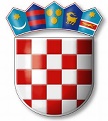 REPUBLIKA HRVATSKAVARAŽDINSKA  ŽUPANIJAGOSPODARSKA ŠKOLA VARAŽDINKLASA: 003-06/17-01/1URBROJ: 2186-148-02-17-14U Varaždinu, 26. 10. 2017.DNEVNI RED:1.	Usvajanje zapisnika s prošle sjednice Školskog odbora2.	Verifikacija mandata novoizabranog člana iz Vijeća roditelja3.   Davanje suglasnosti ravnateljici za zasnivanje radnog odnosa na rok od 60 dana do dobivanja suglasnosti MZO4.   Izvješće o realizaciji Godišnjeg plana i programa rada škole za školsku godinu 2016./2017.5.   Donošenje Financijskog plana za 2018., 2019. i 2020. godinu6.   Rekonstrukcija vodovodnih instalacija7.   Izvješće o uređenju školskog zemljišta8.   RaznoODLUKA 1Školski odbor jednoglasno donosi odluku o prihvaćanju zapisnika s prošle sjednice Školskog odbora održane 29. rujna 2017. godine.ODLUKA 2Školski odbor jednoglasno prihvaća verifikaciju novoizabrane članice Školskog odbora Gospodarske škole Varaždin iz reda roditelja, gđe. Vlatke Sekovanić.ODLUKA 3Školski odbor jednoglasno daje suglasnosti ravnateljici za zasnivanje radnog odnosa na rok od 60 dana do dobivanja suglasnosti MZO sa Sabinom Kavur, za 2 sata (1 sat nastave) tjedno.ODLUKA 4Školski odbor jednoglasno prihvaća Izvješće o realizaciji Godišnjeg plana i programa rada škole za školsku godinu 2016./2017.                                      ODLUKA 5Školski odbor jednoglasno donosi Financijski plan za 2018., 2019. i 2020. godinu.                                       ODLUKA 6Školski odbor jednoglasno daje suglasnost ravnateljici za rekonstrukciju vodovodnih instalacija.ODLUKA 7Školski odbor jednoglasno prihvaća izvješće o uređenju školskog zemljišta.Zapisničar:Sandra Cikač					Predsjednik Školskog odbora:								Tomislav Purgarić